          Painting Memories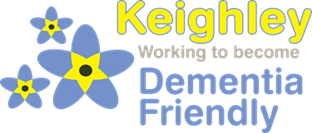           Dementia Friendly Keighley’s Art & Craft ClubDo you have an interest in arts and crafts?Would you like to join the DFK art and craft club?Whatever your favourite activity you will be able to work with others on projects,learn new techniques or just enjoy doing your own thing.No matter what your level, beginner or advanced, a warm welcome is waiting for you.8-week pilot programme starts Tue 19th Nov 2019, 10:30-12noonThen runsTue 19th November – 10th December 201914th January – 4th February 2020Venue: The Orange Room, Keighley Creative Space Cavendish Retail Park, Keighley, BD21 3RB(Former Sunwin House Building)Pay & Display carpark availableAll art resources are provided andthe sessions are free during the 8 week-pilot(donations to DFK are always welcome)For more information ring Gemma (Art Tutor) 07983 560273,ring the DFK Office on 07452 773788 orEmail: info@dementiafriendlykeighley.org.uk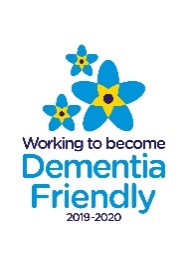 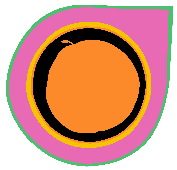 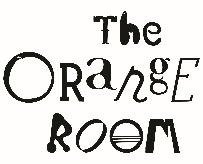 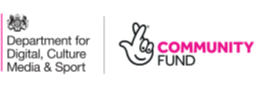 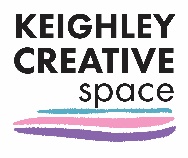 